ФГБОУ ВПО «Красноярский Государственный медицинский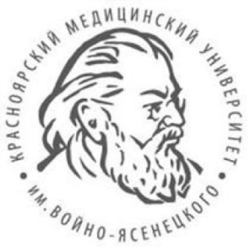 университет им. проф. В.Ф. Войно-Ясенецкого»Министерства здравоохранения Российской ФедерацииКафедра дерматовенерологии с курсом косметологии и ПО им.проф. В.И. ПрохоренковаЗав.кафедрой д.м.н., доцент Карачёва Юлия ВикторовнаРефератТема: «Кожные проявления при COVID-19»Выполнила: ординатор кафедрыКонюшок Ксения ВикторовнаКрасноярск, 2020ВведениеПандемия  ковидной инфекции, захватившая весь мир, затронула все сферы деятельности человека и выявила много недостатков в  системе медицины, образования и т.д. Во многих, далеко небедных, странах, где была высокая смертность от этого заболевания, просто не успевали предпринимать необходимые меры.Короновирус известен давно. На протяжении нескольких последних лет данная инфекция заявила о себе в виде локальных вспышек (атипичная пневмония, ближневосточный грипп). Под воздействием изменений внешней среды (вырубка лесов, потепление климата, смена ареола обитания животных, употребление в пищу экзотических животных и т.д. ) изменяется все живое на свете. Не стал исключением и вирус. Мутации привели к тому, что вирус имеет возможность жить и развиваться как в организме животных (панголины, летучие мыши, кошки, собаки, соболи и т.д.) так и в организме людей.По мере неутихающей пандемии коронавирусной инфекции проводится все больше исследований, позволяющих сделать очередные открытия в борьбе с этим опасным заболеванием. В процессе работы ученых стало известно, что COVID-19 оказывает негативное влияние не только на дыхательную систему, но и другие органы.Было установлено, что от коронавирусной инфекции также страдает и кожа, причем характер и интенсивность высыпаний напрямую связан с тяжестью течения болезни, что могло стать неплохим подспорьем в диагностике. Поэтому в диагностику новой болезни все чаще вовлекаются дерматологи.Этиология внешних проявлений COVID-19Дрезденские ученые кафедры дерматологии и аллергологии Государственной клиники опубликовали статью о проблемах лечения коронавирусной болезни, относящихся к их специализации.В публикации описано большое количество сведений о кожных симптомах заболевших, хотя на текущий момент их специфичность для COVID-19 доказать пока не удалось. При этом дрезденские ученые делают акцент на то, что во время пандемии стало крайне сложно лечить пациентов с воспалительными патологиями, к примеру, с псориазом.То же самое подтверждают и российские эксперты вирусологии, поясняя возникновение кожных реакций следующим механизмом: «При коронавирусной инфекции в отдельных случаях отмечается гиперэкспрессия противовоспалительных цитокинов (растворимых белков, передающих сигналы между клетками), что вызывает разбалансировку воспалительного ответа иммунной системы. Это способно провоцировать появление различных высыпаний на коже человека».При этом ученые утверждают, что указанный механизм является лишь одним из возможных путей, приводящих к появлению сыпи. Причин ее возникновения, по всей вероятности, множество, поэтому их потребуется изучать более скрупулезно и углубленно.Пока не имеется точных суммированных сведений о дерматологических заболеваниях при COVID-19  со всех стран. Но получены данные из Америки, Китая, Англии и Испании, где исследования осуществлялись в медицинских центрах, в которых находились зараженные вирусом. Специалисты описали около 400 случаев коронавируса, сопровождающегося кожными симптомами.Исследования в Китае показали, что кожная сыпь редко появляется при вирусе. Из 1000 человек только у 3 человек были обнаружены кожные проблемы.Сыпь на коже была замечена у больных, наблюдающихся в отделениях интенсивного лечения и это не удивительно: они находятся под пристальным наблюдением докторов.На сегодняшний день имеется онлайн-реестр, где собирается информация со всех стран мира о кожных высыпаниях при коронавирусе. Главная цель такого ресурса состоит в качественном и оперативном сборе медицинских данных, которые могут быть полезны при лечении болезни.Классификация кожных симптомовНа сегодняшний день известно много различных кожных признаков коронавирусной болезни – от так называемых «COVID-пальцев» до выпадения волос и разнообразных видов сыпи. Некоторые признаки появляются незадолго после заражения, тогда как другие возникают гораздо позднее либо при более тяжелом протекании болезни. Как показала практика, большинство кожных проявлений проходят после выздоровления через определенное время.Кожные симптомы коронавируса проявляются по-разному. Было замечено, что одни из них свидетельствуют об относительном мягком течении патологии, тогда как другие служат ярким маркером тяжелого варианта заболевания. Знание и умение различать характер высыпаний и повреждений кожных покровов при COVID-19 поможет диагностировать болезнь на более ранних сроках и верно оценивать риски для здоровья каждого пациента.Эксперты из РНИМУ им. Пирогова и РУДН провели масштабные исследования по изучению кожных патологий, возникающих на фоне коронавирусной инфекции. Им удалось систематизировать дефекты и разбить их на семь категорий.Первая группаПервая группа – ангииты кожи. Это воспаление сосудистых стенок, которое проявляется в виде волдырей, геморрагических пятен разных размеров, воспалительных бляшек и узелков.Ангииты обусловлены непосредственным воздействием коронавирусной инфекции на сосуды, в результате чего происходит поражение стенок капилляров дермы иммунными комплексами, циркулирующими в больших количествах в крови. Указанные повреждения считаются причиной появления так называемых «красных пятнышек».Вторая группаВторая группа — папуло-везикулезные высыпания. Данные поражения кожи всегда сопровождаются острыми клиническими симптомами и распространяются плотно по всему телу. Наиболее известный и яркий пример подобной сыпи – папулы при ветряной оспе. При коронавирусной болезни папуло-везикулезные дефекты больше напоминают потницу, развивающуюся на фоне повышения температуры с многодневным интенсивным потоотделением.Третья группаТретья группа – розовый лишай и папуло-сквамозные сыпи. Поражения выглядят как воспалительные повреждения кожи в виде красных либо розовых папул и бляшек, покрытых специфическими чешуйками. К этой группе кожных заболеваний относится псориаз.Эксперты поясняют характер высыпаний следующим образом: «Нарушения целостности кожных покровов представляют собой инфекционно-аллергические дефекты, ассоциированные с коронавирусной инфекцией. Клинической особенностью проявлений розового лишая при COVID-19 является отсутствие «материнской бляшки» – наиболее крупного элемента высыпаний, формирующегося первым при классическом протекании данного дерматоза».Четвертая и пятая группаЧетвертая группа – кореподобные высыпания, пятая – токсикодермии. Подобные изменения не являются непосредственным результатом воздействия коронавирусной инфекции на организм. Это результат индивидуальной непереносимости некоторых лекарственных препаратов.Шестая группаШестая группа – крапивница. По мнению ученых, у некоторых пациентов она становится предвестником начала коронавирусной болезни.Седьмая группаСедьмая группа – трофические изменения лицевой ткани. Возникают у тяжелых пациентов, которые длительное время проводят на животе, получая искусственную вентиляцию легких.Взаимосвязь кожных симптомов и тяжести COVID-19Наиболее распространенный вариант кожных дефектов при коронавирусной инфекции – эритематозно-отечные очаги. Это пятна различного диаметра и всевозможных оттенков красного. Покраснения не чешутся, но измененные участки кожи становятся на ощупь теплыми, и иногда горячими.«Розовые» высыпания – шелушащиеся пятна преимущественно овальной формы в основном локализуются на боковых поверхностях туловища и нередко доставляют сильный дискомфорт из-за зуда. Учеными отмечено, что кожные симптомы не склонны проявляться хаотично – большинство из них характерны для пациентов определенной возрастной категории либо тяжести протекания заболевания.Было установлено, что похожие на обморожения высыпания на пальцах рук и ног, могут возникать при легком течении COVID-19, причем наиболее подвержены такому поражению молодые люди и дети. Средний возраст пациентов – 14 лет. У обследуемых отсутствовали типичные симптомы коронавирусной инфекции, однако тест подтвердил наличие вируса в их организме.При сыпи по типу обморожения на коже образуются красные пятна с розово-фиолетовым оттенком. Измененные участки располагаются беспорядочно, и после выздоровления проходят, не оставляя следов на коже. Высыпания с мелкими точечными кровоизлияниями (петехиями) и пурпурная сыпь не распространялась на ладони, стопы и на слизистую ротовой полости.Проявление в виде сыпи по типу обморожения необязательно является следствием того, что человек заболел COVID-19, ее также может вызвать реакция на медпрепараты или на другие инфекционные заболевания. Дифференцировать патологию возможно лишь при проведении соответствующих анализов.При средней степени тяжести выделяют следующие особенности:Сыпь, похожая на ту, что появляется при ветряной оспе, врачи связывают со средней степенью тяжести протекания коронавирусной болезни.Такое проявление характерно для заболевших среднего возраста.Как и при ветрянке, высыпания представлены мелкими одинаковыми по размеру пузырьками, густо усеивающими все тело.У больных COVID-19 подобная сыпь держится не более 10 суток и проходит наряду с остальными симптомами заболевания, а в отдельных ситуациях раньше их.У пациентов, переносящих коронавирусную инфекцию в тяжелой форме и вынужденных длительное время находиться в малоподвижном состоянии, может развиться акро-ишемия, то есть ухудшение снабжения кровью стоп – пальцев, подушечек и пяточной области.Также данное состояние способно привести к гиперкоагуляции – повышению вязкости крови, из-за чего она с трудом проходит по сосудам, особенно по мелким – капиллярам и венулам. Это способно вызвать их повреждение, застой крови и формирование тромбов.При акро-ишемии у человека сначала отмечается потемнение стоп, затем при отсутствии необходимой помощи либо ее неэффективности они чернеют, то есть развивается некроз тканей. Первые стадии, как только кожа начинает реагировать на ухудшение кровоснабжения, сопровождаются легкой болью, пораженный участок немного чешется и меняет цвет, поэтому их нередко пропускают, если дискомфорт не выраженный.Когда происходит почернение синюшных участков, помочь пациенту может только ампутация. В противном случае велика вероятность дальнейшего развития некротического поражения и сепсиса. Тяжелобольных всегда тщательно осматривают врачи, чтобы вовремя распознать ишемию и предпринять надлежащие меры. Наиболее часто встречающиеся кожные проявления при COVID-19Самым часто встречающимся вариантом кожных заболеваний при коронавирусе являются эритематозно-отечные очаги. Пятна могут отличаться по диаметру, имеют разные оттенки красного цвета. Они не чешутся и не приносят особого дискомфорта и болезненных ощущений. Пораженные участки кожи становятся теплыми, а иногда и горячими.Также есть высыпания розового цвета. Они имеют овальную форму и шелушатся. Обычно находятся на боковых участках тела и могут зудеть, что приносит сильный дискомфорт.ЗаключениеКожные проявления во время распространения ковида стали привлекать все больше и больше внимания, так как могут быть полезны для выявления заболевания на ранних стадиях заражения, особенно у маленьких детей и людей пожилого возраста.Еще не время делать окончательные выводы, что сыпь является одним из симптомов коронавируса.Если на теле появились различные высыпания, стоит припомнить о возможных контактах с зараженными вирусом или другими людьми с другими инфекционными заболеваниями, для которых характера сыпь. Иногда это может быть аллергическая реакция на продукты, косметику или лекарства.Выявлено, что кожная сыпь появляется не в хаотичном порядке. Большинство видов сыпи характерны для определенной возрастной категории или тяжести заболевания.Список литературыПроявления коронавируса на коже. https://www.9111.ru/questions/7777777771070688/Временные методические рекомендации «Профилактика, диагностика и лечение новой коронавирусной инфекции» Проявления коронавируса. https://style.rbc.ru/health/5ed613e69a7947cba5c1ca07Дерматологические проявления при COVID-19. https://tajmedun.tj/ru/novosti/meditsina/dermatologicheskie-proyavleniya-pri-covid-1934453123/